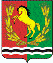                     ГЛАВА  МУНИЦИПАЛЬНОГО ОБРАЗОВАНИЯ                           СТАРОМУКМЕНЕВСКИЙ СЕЛЬСОВЕТ               АСЕКЕЕВСКОГО РАЙОНА  ОРЕНБУРГСКОЙ ОБЛАСТИ                                   П О С Т А Н О В Л Е Н И Е ______________________________________________________________________________________________            22.12.2017                             с.Старомукменево                                     №35-п                         О мерах по обеспечению пожарной безопасности в период                             новогодних и рождественских праздников 2017-2018 г г.                   В целях обеспечения пожарной безопасности на территории  Старомукменевскиого сельсовета в зимний период 2017/2018 года и в соответствии со ст.27 Устава муниципального образования Старомукменевский сельсовет постановляю:         1.Утвердить план мероприятий по организации пожарной безопасности на объектах и в населённых пунктах сельсовета в зимний пожароопасный период 2017-2018 гг.согласно приложению.         2.Ввести особый противопожарный режим с 23 декабря 2017 года по 08 января 2018 года.3.Обеспечить необходимый контроль за соблюдением пожарной безопасности на всех объектах, задействованных в проведении новогодних и рождественских праздников. Особое внимание обратить на требования пожарной безопасности, пути эвакуации, электрооборудование, наличие и работоспасобность первичных средств пожаротушения.4.Организовать дежурство ответственных лиц задействованных в проведении новогодних и рождественских праздников на всех объектах с массовым пребыванием людей(согласно приложению).5.Рекомендовать руководителям предприятий ,организаций и учреждений, независимо от форм собственности, расположенных на территории сельсовета, поддерживать технические средства пожаротушения в исправном состоянии и обо всех возникающих чрезвычайных ситуациях сообщать в администрацию по телефонам: 27018,27405.6. Рекомендовать участковому уполномоченному полиции НасыровуА.М.,      принять все необходимые меры для охраны общественного порядка.         7.Контроль за исполнением настоящего постановления оставляю за собой.          8.Постановление вступает в силу со дня его подписания.               Глава муниципального образования:                                                         Н.Ш.АглиуллинаПриложение № 1
к постановлению администрации
от22.12.2017  №35 -пГрафик дежурства:31.12.2016 г. –Мингазова Р.А.- специалист с/с01.01.2017г.-Талибуллин И.М.-оператор котельной(по согласованию) 02.01.2017г.- Аглиуллина Н.Ш.-глава администрации 03.01.2017г – Каюмова Р.А.-специалист ЦБ  04.01.2017г-   Мингазова Р.А.- специалист с/С  05.01.2017г- Шаймуратова Г.С.-директор СДК 06.01.2017г.- Гузаирова Л.К.- худрук СДК 07.01.2017г.- Абдулин Х.Х - оператор котельной(по согласованию)08.12.2017г. – Касымов Х.Г. - оператор котельной(по согласованию) 09.12.2017 г.- Аглиуллина Н.Ш. – глава администрации